Yapryntsev IvanExperience:Position applied for: Motorman 1st classDate of birth: 07.04.1987 (age: 30)Citizenship: UkraineResidence permit in Ukraine: NoCountry of residence: UkraineCity of residence: MykolayivContact Tel. No: +38 (093) 084-47-13E-Mail: vanivan@ukr.netU.S. visa: NoE.U. visa: NoUkrainian biometric international passport: Not specifiedDate available from: 01.03.2013English knowledge: ModerateMinimum salary: 1600 $ per monthPositionFrom / ToVessel nameVessel typeDWTMEBHPFlagShipownerCrewingMotorman 1st class20.11.2012-20.02.2013RITA SIBUMContainer Ship8000MAK 7M43-ANTIGUA & BARBUDA&mdash;Motorman 1st class24.10.2011-26.06.2012MAXIMAGeneral Cargo10600MAK 9M32-&mdash;Motorman 1st class28.12.2010-07.07.2011TIMGeneral Cargo3000MAK 6M25-CYPRUS&mdash;Motorman 1st class24.08.2009-30.04.2010LISAContainer Ship8000MAK 9M43-ENGLAND&mdash;Ref. Engineer07.02.2009-10.07.2009BLACKSMITHDry Cargo3000SKL 6NVD2AU-BELIZE&mdash;Motorman 1st class07.03.2008-04.11.2008VAHHABDry Cargo4500MERLESS-PANAMA&mdash;Motorman 1st class18.12.2006-10.06.2007CREDODry Cargo3000SKL 6NVD-Ukraine&mdash;Motorman 1st class17.05.2006-12.11.2006CREDODry CargoSKL 6NVD3000Ukraine&mdash;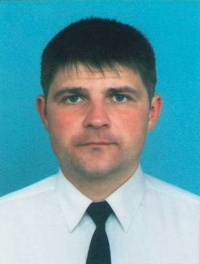 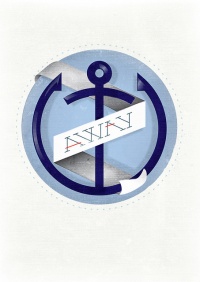 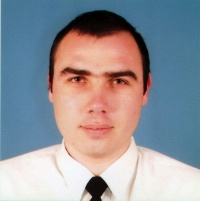 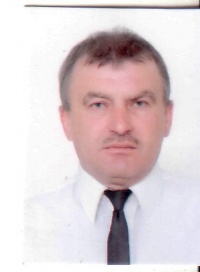 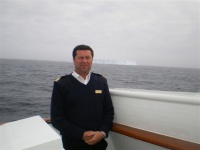 